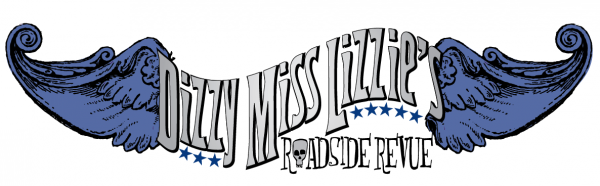 DIZZY MISS LIZZIE’S ROADSIDE REVUEDebra Buonaccorsi, Artistic DirectorSteve McWilliams, Managing Director2008Oresteia (World Premiere reading)Music and Lyrics by Steve McWilliams and Debra Buonaccorsi, Book by Debra Buonaccorsi	Church Street Theatre (April 27, 2008)	Directed by Debra Buonaccorsi, Musical direction by Steve McWilliamsOresteia (World Premiere)Music and Lyrics by Steve McWilliams and Debra Buonaccorsi, Book by Debra Buonaccorsi	Co-production with Spooky Action TheatreCapital Fringe Festival (July 9-26, 2008)	Directed by Debra Buonaccorsi, Musical direction by Steve McWilliamsDizzy Miss Lizzie’s Roadside Revue receives a grant from the New Musical Foundation.2009The Saints (World Premiere reading)Music and Lyrics by Steve McWilliams and Debra Buonaccorsi, Book by Debra Buonaccorsi	Through a grant from the New Musical Foundation	Woolly Mammoth Theatre (June 1, 2009)		Directed by Debra Buonaccorsi, Musical direction by Steve McWilliamsThe Saints (World Premiere)Music and Lyrics by Steve McWilliams and Debra Buonaccorsi, Book by Debra Buonaccorsi	Co-production with the New Musical Foundation	Capital Fringe Festival (July 9-18, 2009)		Directed by Debra Buonaccorsi, Musical direction by Steve McWilliamsOresteiaMusic and Lyrics by Steve McWilliams and Debra Buonaccorsi, Book by Debra Buonaccorsi	Co-production with Keegan Theatre	Church Street Theatre (July 10- August 9, 2009)		Directed by Debra Buonaccorsi, Musical direction by Steve McWilliamsSignature Theatre’s Open House	Concert including selections from Oresteia and The Saints	Plaza Stage (August 5, 2009)Arts on Foot Festival	Concert including selections from Oresteia and The Saints	Penn Quarter (September 11, 2009)Dizzy Miss Lizzie’s Roadside Revue receives a grant from The New Musical Foundation.2010Finn McCool (World Premiere reading)Music and Lyrics by Steve McWilliams and Debra Buonaccorsi, Book by Debra BuonaccorsiThrough a grant from the New Musical Foundation	Woolly Mammoth Theatre (June 17, 2010)		Directed by Debra Buonaccorsi, Musical direction by Steve McWilliamsFinn McCool (World Premiere)Music and Lyrics by Steve McWilliams and Debra Buonaccorsi, Book by Debra Buonaccorsi	Co-production with the New Musical Foundation	Capital Fringe Festival (July 10-25, 2010)Directed by Rick Hammerly & Debra Buonaccorsi Musical direction by Steve McWilliamsSignature Theatre’s Open House	Concert including selections from Oresteia, The Saints and Finn McCool	Plaza Stage (July 10, 2010)Arts on Foot Festival	Concert including selections from Oresteia, The Saints and Finn McCool	Penn Quarter (August 8, 2010)Dizzy Miss Lizzie’s Roadside Revue is granted Limited Liability Company status from the  state of Maryland. Capital Fringe Festival Gala	Concert including selections from Oresteia, The Saints and Finn McCool	Fort Fringe (October 29, 2010)2011Finn McCool Music and Lyrics by Steve McWilliams and Debra Buonaccorsi, Book by Debra Buonaccorsi	Woolly Mammoth Theatre, Melton Hall (March 2-20, 2011)		Directed by Debra Buonaccorsi, Musical Direction by Steve McWilliams2012The Brontes (World Premiere reading) Music and Lyrics by Steve McWilliams and Debra Buonaccorsi, Book by Debra Buonaccorsi	Capitol Hill Presbyterian Church (June 25, 2012)		Directed by Debra Buonaccorsi, Musical Direction by Steve McWilliamsThe Brontes (World Premiere) Music and Lyrics by Steve McWilliams and Debra Buonaccorsi, Book by Debra Buonaccorsi	Capital Fringe Festival (July 12-29, 2012)		Directed by Rick Hammerly, Musical Direction by Steve McWilliamsThe Brontes Music and Lyrics by Steve McWilliams and Debra Buonaccorsi, Book by Debra Buonaccorsi	Fall Fringe (November 1-18, 2012)		Directed by Rick Hammerly, Musical Direction by Steve McWilliams2013The BrontesMusic and Lyrics by Steve McWilliams and Debra Buonaccorsi, Book by Debra Buonaccorsi	The John F. Kennedy Center for the Performing Arts, Millennium Stage (January 3, 2013)		Directed by Rick Hammerly, Musical Direction by Steve McWilliamsDizzy Miss Lizzie’s Roadside Revue receives The Helen Hayes, John Aniello Award for Outstanding Emerging Theatre Company on April 8, 2013, at The Warner Theatre. The BrontesMusic and Lyrics by Steve McWilliams and Debra Buonaccorsi, Book by Debra Buonaccorsi	New York Musical Festival, Pershing Square Signature Center (July 9-19, 2013)		Directed by Rick Hammerly, Musical Direction by Steve McWilliams2021The Saints (reading)Music and Lyrics by Steve McWilliams and Debra Buonaccorsi, Book by Debra Buonaccorsi	Washington, DC (October 2, 2021)		Directed by Rick Hammerly, Musical direction by Steve McWilliams